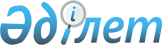 О проекте Указа Президента Республики Казахстан "О некоторых вопросах реализации Указа Президента Республики Казахстан от 17 августа 2010 года № 1039"Постановление Правительства Республики Казахстан от 9 сентября 2010 года № 915      Правительство Республики Казахстан ПОСТАНОВЛЯЕТ:

      внести на рассмотрение Президента Республики Казахстан проект Указа Президента Республики Казахстан "О некоторых вопросах реализации Указа Президента Республики Казахстан от 17 августа 2010 года № 1039".      Премьер-Министр

      Республики Казахстан                       К. Масимов Указ Президента Республики Казахстан О некоторых вопросах реализации Указа Президента Республики

Казахстан от 17 августа 2010 года № 1039      В целях реализации Указа Президента Республики Казахстан от 17 августа 2010 года № 1039 "О мерах по повышению эффективности правоохранительной деятельности и судебной системы в Республике Казахстан" ПОСТАНОВЛЯЮ:

      1. Реорганизовать:

      1) Министерство труда и социальной зашиты населения Республики Казахстан с передачей его функции в сфере миграции населения, а также по вопросам беженцам, за исключением функций по квотированию привлечения иностранной рабочей силы и выплате единовременных пособий и компенсаций оралманам и членам их семей, прибывшим по квоте иммиграции оралманов, Министерству внутренних дел Республики Казахстан;

      2) государственные учреждения - администраторы судов в областях, городе республиканского значения и столицы Комитета по судебному администрированию при Верховном Суде Республики Казахстан путем их разделения на государственные учреждения - территориальные органы (канцелярии судов) Департамента по обеспечению деятельности судов при Верховном Суде Республики Казахстан и государственные учреждения - территориальные органы Комитета по исполнению судебных актов Министерства юстиции Республики Казахстан, согласно приложению к настоящему Указу.

      2. Правительству Республики Казахстан:

      1) упразднить Комитет по миграции Министерства труда и социальной защиты населения Республики Казахстан;

      2) образовать Комитет по исполнению судебных актов Министерства юстиции Республики Казахстан с территориальными подразделениями;

      3) обеспечить перераспределение штатной численности упраздняемого и реорганизуемых государственных органов Республики Казахстан.

      3. Утвердить перечень государственных учреждений - территориальных органов (канцелярии судов) Департамента по обеспечению деятельности судов при Верховном Суде Республики Казахстан.

      4. Внести изменения и дополнения в следующие указы Президента Республики Казахстан:

      1) в Указ Президента Республики Казахстан от 22 января 1999 года № 29 "О мерах по дальнейшей оптимизации системы государственных органов Республики Казахстан" (САПП Республики Казахстан, 1999 г., № 1, ст. 2; 2000 г., № 54, ст. 593; 2001 г., № 1-2, ст. 2; № 4-5, ст. 43; 2002 г. № 26, ст. 272; № 45, ст. 445; 2003 г., № 12, ст. 130; № 16, ст. 160; 2004 г., № 13, ст. 166; № 21, ст. 267; № 27, ст. 344; № 48, ст. 590; 2005 г., № 16, ст. 189; № 27, ст. 329; № 30, ст. 380; № 49, ст. 623; 2006 г., № 7, ст. 50; № 26, ст. 264; № 28, ст. 299; № 30, ст. 320; 2007 г., № 30, ст. 330; № 33, ст. 361; 2008 г., № 10, ст. 105; 2009 г., № 5, ст. 13; 2010 г., № 27, ст. 205):

      в приложении 1 к вышеназванному Указу:

      строку "Аппарат Верховного Суда Республики Казахстан 164" изложить в следующей реакции:

"Департамент по обеспечению деятельности судов (Аппарат 6563

Верховного Суда Республики Казахстан), в том числе:

территориальные органы (канцелярии судов)               6357 ";

      в приложении 3 к вышеуказанному Указу:

      лимит штатной численности Комитета по судебному администрированию при Верховном Суде Республики Казахстан исключить;

      в приложении 4 к вышеназванному Указу:

      в строке "Органы финансовой полиции Республики Казахстан" цифры "3945" заменить цифрами "3970";

      в строке "Агентство Республики Казахстан по борьбе с экономической и коррупционной преступностью (финансовая полиция)" цифры "338" заменить цифрами "363";

      2) в Указ Президента Республики Казахстан от 20 марта 1999 года № 88 "О Совете Безопасности Республики Казахстан" (САПП Республики Казахстан, 2002 г., № 32, ст. 339; 2003 г., № 40, ст. 417; 2006 г., № 23, ст. 229; 2008 г., № 20, ст. 182; 2009 г. № 3-4, ст. 7; 2010 г. № 2, ст. 12):

      в Положении о Совете Безопасности Республики Казахстан, утвержденным вышеназванным Указом:

      в пункте 4:

      дополнить подпунктом 1) следующего содержания:

      "1) координация деятельности правоохранительных органов;";

      цифры 1) и 1-1) считать соответственно цифрами 1-1) и 1-2);

      подпункт 3) изложить в следующей редакции:

      "3) анализ, мониторинг, инспектирование деятельности правоохранительных органов, Вооруженных Сил, других войск и воинских формирований, координация и реформирование деятельности государственных органов, участвующих в обеспечении национальной безопасности, внесение предложений Президенту Республики Казахстан по совершенствованию этой деятельности;";

      подпункт 3-2) изложить в следующей редакции:

      "3-2) заслушивание отчетов руководителей правоохранительных органов, Вооруженных Сил, других войск и воинских формирований и иных государственных органов, участвующих в обеспечении национальной безопасности;";

      3) в Указ Президента Республики Казахстан от 29 декабря 1999 года № 317 "Об утверждении Реестра должностей политических государственных служащих и Правил наложения дисциплинарных взысканий на политических государственных служащих" (САПП Республики Казахстан, 1999 г., № 58, ст. 559; 2002 г., № 18, ст. 196, № 32, ст. 339; 2003 г., № 20, ст. 201; 2004 г., № 19, ст. 234, № 21, ст. 265, № 33, ст. 439; 2005 г., № 27, ст. 329, № 30, ст. 380; 2006 г., № 23, ст. 229, № 39, ст. 429; 2007 г., № 43, ст. 499; 2008 г., № 9, ст. 89; 2010 г., № 2, ст. 12):

      в Реестре должностей политических государственных служащих, утвержденном вышеуказанным Указом:

      в строке "Руководители аппаратов Сената и Мажилиса Парламента Республики Казахстан, Верховного Суда Республики Казахстан, их заместители и руководители аппаратов Конституционного Совета, Управления делами Президента Республики Казахстан, Счетного комитета по контролю за исполнением республиканского бюджета" слова "Верховного Суда Республики Казахстан" заменить словами "Департамента по обеспечению деятельности судов (Аппарат Верховного Суда Республики Казахстан)";

      в строке "Председатель Комитета по судебному администрированию при Верховном Суде Республики Казахстан и его заместители, начальник Медицинского центра Управления делами Президента Республики Казахстан и его заместители" слова "Председатель Комитета по судебному администрированию при Верховном Суде Республики Казахстан и его заместители, начальник" заменить словом "Начальник";

      4) в Указ Президента Республики Казахстан от 29 марта 2002 года № 828 "О некоторых вопросах кадровой политики в системе органов государственной власти" (САПП Республики Казахстан, 2004 г., № 17, ст. 212; № 21, ст. 265; 2005 г., № 29, ст. 362; 2006 г., № 23, ст. 229; 2007 г., № 42, ст. 479; 2009 г., № 34, ст. 321):

      в Перечне должностей политических государственных служащих и иных должностных лиц, назначаемых Президентом Республики Казахстан или по согласованию с ним, избираемых по его представлению, а также назначаемых по согласованию с Администрацией Президента Республики Казахстан, утвержденный вышеназванным Указом:

      строки:

"Председатель Комитета   Президентом   Председателем   Руководителем

по судебному                           Верховного      Администрации

администрированию при                  Суда

Верховном Суде

Республики Казахстан                                               "

      и

"Заместители             Председателем                 Руководителем

председателя Комитета    Комитета                      Администрации,

по судебному                                           Председателем

администрированию при                                  Верховного

Верховном Суде                                         Суда

Республики Казахстан                                               "

      исключить;

      дополнить строкой следующего содержания:

"Руководитель            Председателем                 Высшим

Департамента по                                        Судебным

обеспечению                                            Советом

деятельности судов при

Верховном Суде

Республики Казахстан                                               ";

      строку:

"Администраторы судов    Председателем                 Руководителем

городов Астаны и         Комитета                      Администрации,

Алматы, областей         по судебному                  председателями

                         администрированию             областных и

                                                       приравненных к

                                                       ним судов   "

      изложить в следующей редакции:

"Руководители            Руководителем                 Председателями

Канцелярии судов по      Департамента                  областных и

области, города          по обеспечению                приравненных

республиканского         деятельности                  к ним судов

значения и столицы       судов при                     

Департамента по          Верховном

обеспечению              Суде

деятельности судов при   Республики

Верховном Суде           Казахстан

Республики Казахстан                                               ";

      в Положении о порядке согласования, назначения на должность и освобождения от должности политических государственных служащих и иных должностных лиц Республики Казахстан, утвержденном вышеназванным Указом:

      в разделе 3 "Распределение должностей политических государственных служащих и иных должностных лиц, подлежащих согласованию с Администрацией, между ее структурными подразделениями":

      абзац третий пункта 21 исключить;

      5) в Указ Президента Республики Казахстан от 17 января 2004 года № 1284 "О единой системе оплаты труда работников органов Республики Казахстан, содержащихся за счет государственного бюджета и сметы (бюджета) Национального Банка Республики Казахстан":

      в приложении 1 к вышеназванному Указу:

      в строке "Председатели агентств, не входящих в состав Правительства Республики Казахстан, Председатель Комитета по судебному администрированию при Верховном Суде Республики Казахстан" слова ", Председатель Комитета по судебному администрированию при Верховном Суде Республики Казахстан" заменить словами "директор Департамента по обеспечению деятельности судов (Аппарат Верховного Суда Республики Казахстан)";

      в строке "Заместители председателей агентств, не входящих в состав Правительства Республики Казахстан, заместители Председателя Комитета по судебному администрированию при Верховном Суде Республики Казахстан" слова ", заместители Председателя Комитета по судебному администрированию при Верховном Суде Республики Казахстан" заменить словами ", заместитель директора Департамента по обеспечению деятельности судов (Аппарат Верховного Суда Республики Казахстан)";

      6) в Указ Президента Республики Казахстан от 28 декабря 2007 года № 501 "О мерах по оптимизации должностей государственных служащих" (САПП Республики Казахстан, 2007 г., № 49, ст. 599; 2008 г., № 9, ст. 89; 2009 г., № 12, ст. 69):

      в Реестре должностей административных государственных служащих по категориям, утвержденном названным Указом:

      в заголовке раздела "Группа категорий В":

      слова "Аппарат Верховного Суда Республики Казахстан" заменить словами "Департамент по обеспечению деятельности судов (Аппарат Верховного Суда Республики Казахстан)";

      в заголовке раздела "Группа категорий С":

      слова "Комитет по судебному администрированию при Верховном Суде Республики Казахстан" исключить;

      7) в Указ Президента Республики Казахстан от 11 марта 2008 года № 552 "Об утверждении Положения об Администрации Президента Республики Казахстан" (САПП Республики Казахстан, 2008 г., № 12-13, ст. 116; 2009 г., № 24-25, ст. 207):

      в Положении об Администрации Президента Республики Казахстан, утвержденном вышеназванным Указом:

      в абзаце пятом подпункта 1) пункта 32 слова "Комитету по судебному администрированию при Верховном Суде" исключить.

      5. (Секретно).

      6. (Для служебного пользования).

      7. Признать утратившими силу:

      1) Указ Президента Республики Казахстан от 1 сентября 2000 года № 440 "О мерах по усилению независимости судебной системы Республики Казахстан";

      2) Указ Президента Республики Казахстан от 12 октября 2000 года № 471 "О мерах по обеспечению функционирования новой системы судебного администрирования" (САПП Республики Казахстан, 2001 г., № 1-2, ст. 2);

      3) подпункт 2) пункта 3 Указа Президента Республики Казахстан от 22 января 2001 года № 536 "О мерах по совершенствованию правоохранительной деятельности в Республике Казахстан" (САПП Республики Казахстан, 2001 г., № 1-2, ст. 2);

      4) Указ Президента Республики Казахстан от 25 января 2005 года № 1514 "О внесении дополнений в Указ Президента Республики Казахстан от 12 октября 2000 года № 471";

      5) подпункт 2) пункта 1 Указа Президента Республики Казахстан от 23 августа 2007 года № 387 "О внесении изменений и дополнений в некоторые указы Президента Республики Казахстан по вопросам судебного администрирования" (САПП Республики Казахстан, 2007 г., № 30, ст. 330);

      6) подпункт 2) пункт 1 Указа Президента Республики Казахстан от 9 апреля 2010 года № 970 "О внесении изменений и дополнений в некоторые указы Президента Республики Казахстан" (САПП Республики Казахстан, 2010 г., № 27, ст. 205).

      8. Государственным органам принять меры, вытекающие из настоящего Указа.

      9. Настоящий Указ вводится в действие со дня подписания.      Президент

      Республики Казахстан                       Н. НазарбаевПРИЛОЖЕНИЕ     

к Указу Президента 

Республики Казахстан

от " " 2010 года №  Перечень реорганизуемых государственных учреждений

администраторов судов в областях, городе республиканского

значения и столицы Комитета по судебному администрированию

при Верховном Суде Республики Казахстан      1. Государственное учреждение "Администратор судов по Акмолинской области Комитета по судебному администрированию при Верховном Суде Республики Казахстан" путем разделения на:

      1) государственное учреждение "Канцелярия судов по Акмолинской области Департамента по обеспечению деятельности судов при Верховном Суде Республики Казахстан";

      2) государственное учреждение "Департамент по исполнению судебных актов Акмолинской области Комитета по исполнению судебных актов Министерства юстиции Республики Казахстан".

      2. Государственное учреждение "Администратор судов по Актюбинской области Комитета по судебному администрированию при Верховном Суде Республики Казахстан" путем разделения на:

      1) государственное учреждение "Канцелярия судов по Актюбинской области Департамента по обеспечению деятельности судов при Верховном Суде Республики Казахстан";

      2) государственное учреждение "Департамент по исполнению судебных актов по Актюбинской области Комитета по исполнению судебных актов Министерства юстиции Республики Казахстан".

      3. Государственное учреждение "Администратор судов по Алматинской области Комитета по судебному администрированию при Верховном Суде Республики Казахстан" путем разделения на:

      1) государственное учреждение "Канцелярия судов по Алматинской области Департамента по обеспечению деятельности судов при Верховном Суде Республики Казахстан";

      2) государственное учреждение "Департамент по исполнению судебных актов по Алматинской области Комитета по исполнению судебных актов Министерства юстиции Республики Казахстан".

      4. Государственное учреждение "Администратор судов по Атырауской области Комитета по судебному администрированию при Верховном Суде Республики Казахстан" путем разделения на:

      1) государственное учреждение "Канцелярия судов по Атырауской области Департамента по обеспечению деятельности судов при Верховном Суде Республики Казахстан";

      2) государственное учреждение "Департамент по исполнению судебных актов по Атырауской области Комитета по исполнению судебных актов Министерства юстиции Республики Казахстан".

      5. Государственное учреждение "Администратор судов по Восточно- Казахстанской области Комитета по судебному администрированию при Верховном Суде Республики Казахстан" путем разделения на:

      1) государственное учреждение "Канцелярия судов по Восточно- Казахстанской области Департамента по обеспечению деятельности судов при Верховном Суде Республики Казахстан";

      2) государственное учреждение "Департамент по исполнению судебных актов по Восточно-Казахстанской области Комитета по исполнению судебных актов Министерства юстиции Республики Казахстан".

      6. Государственное учреждение "Администратор судов по Жамбылской области Комитета по судебному администрированию при Верховном Суде Республики Казахстан" путем разделения на:

      1) государственное учреждение "Канцелярия судов по Жамбылской области Департамента по обеспечению деятельности судов при Верховном Суде Республики Казахстан";

      2) государственное учреждение "Департамент по исполнению судебных актов по Жамбылской области Комитета по исполнению судебных актов Министерства юстиции Республики Казахстан".

      7. Государственное учреждение "Администратор судов по Западно- Казахстанской области Комитета по судебному администрированию при Верховном Суде Республики Казахстан" путем разделения на:

      1) государственное учреждение "Канцелярия судов по Западно- Казахстанской области Департамента по обеспечению деятельности судов при Верховном Суде Республики Казахстан";

      2) государственное учреждение "Департамент по исполнению судебных актов по Западно-Казахстанской области Комитета по исполнению судебных актов Министерства юстиции Республики Казахстан".

      8. Государственное учреждение "Администратор судов по Карагандинской области Комитета по судебному администрированию при Верховном Суде Республики Казахстан" путем разделения на:

      1) государственное учреждение "Канцелярия судов по Карагандинской области Департамента по обеспечению деятельности судов при Верховном Суде Республики Казахстан";

      2) государственное учреждение "Департамент по исполнению судебных актов по Карагандинской области Комитета по исполнению судебных актов Министерства юстиции Республики Казахстан".

      9. Государственное учреждение "Администратор судов по Кызылординской области Комитета по судебному администрированию при Верховном Суде Республики Казахстан" путем разделения на:

      1) государственное учреждение "Канцелярия судов по Кызылординской области Департамента по обеспечению деятельности судов при Верховном Суде Республики Казахстан";

      2) государственное учреждение "Департамент по исполнению судебных актов по Кызылординской области Комитета по исполнению судебных актов Министерства юстиции Республики Казахстан".

      10. Государственное учреждение "Администратор судов по Костанайской области Комитета по судебному администрированию при Верховном Суде Республики Казахстан" путем разделения на:

      1) государственное учреждение "Канцелярия судов по Костанайской области Департамента по обеспечению деятельности судов при Верховном Суде Республики Казахстан";

      2) государственное учреждение "Департамент по исполнению судебных актов по Костанайской области Комитета по исполнению судебных актов Министерства юстиции Республики Казахстан".

      11. Государственное учреждение "Администратор судов по Мангистауской области Комитета по судебному администрированию при Верховном Суде Республики Казахстан" путем разделения на:

      1) государственное учреждение "Канцелярия судов по Мангистауской области Департамента по обеспечению деятельности судов при Верховном Суде Республики Казахстан";

      2) государственное учреждение "Департамент по исполнению судебных актов по Мангистауской области Комитета по исполнению судебных актов Министерства юстиции Республики Казахстан".

      12. Государственное учреждение "Администратор судов по Павлодарской области Комитета по судебному администрированию при Верховном Суде Республики Казахстан" путем разделения на:

      1) государственное учреждение "Канцелярия судов по Павлодарской области Департамента по обеспечению деятельности судов при Верховном Суде Республики Казахстан";

      2) государственное учреждение "Департамент по исполнению судебных актов по Павлодарской области Комитета по исполнению судебных актов Министерства юстиции Республики Казахстан".

      13. Государственное учреждение "Администратор судов по Северо- Казахстанской области Комитета по судебному администрированию при Верховном Суде Республики Казахстан" путем разделения на:

      1) государственное учреждение "Канцелярия судов по Северо-Казахстанской области Департамента по обеспечению деятельности судов при Верховном Суде Республики Казахстан";

      2) государственное учреждение "Департамент по исполнению судебных актов Северо-Казахстанской области Комитета по исполнению судебных актов Министерства юстиции Республики Казахстан".

      14. Государственное учреждение "Администратор судов по Южно- Казахстанской области Комитета по судебному администрированию при Верховном Суде Республики Казахстан" путем разделения на:

      1) государственное учреждение "Канцелярия судов по Южно- Казахстанской области Департамента по обеспечению деятельности судов при Верховном Суде Республики Казахстан";

      2) государственное учреждение "Департамент по исполнению судебных актов по Южно-Казахстанской области Комитета по исполнению судебных актов Министерства юстиции Республики Казахстан".

      15. Государственное учреждение "Администратор судов города Астаны Комитета по судебному администрированию при Верховном Суде Республики Казахстан" путем разделения на:

      1) государственное учреждение "Канцелярия судов города Астаны Департамента по обеспечению деятельности судов при Верховном Суде Республики Казахстан";

      2) государственное учреждение "Департамент по исполнению судебных актов города Астаны Комитета по исполнению судебных актов Министерства юстиции Республики Казахстан".

      16. Государственное учреждение "Администратор судов города Алматы Комитета по судебному администрированию при Верховном Суде Республики Казахстан" путем разделения на:

      1) государственное учреждение "Канцелярия судов города Алматы Департамента по обеспечению деятельности судов при Верховном Суде Республики Казахстан";

      2) государственное учреждение "Департамент по исполнению судебных актов города Алматы Комитета по исполнению судебных актов Министерства юстиции Республики Казахстан".УТВЕРЖДЕНО    

Указом Президента 

Республики Казахстан

от " " 2010 года №  Перечень государственных учреждений - территориальных

органов Канцелярии судов Департамента по обеспечению

деятельности судов при Верховном Суде Республики Казахстан      1. Канцелярия судов по Акмолинской области Департамента по обеспечению деятельности судов при Верховном Суде Республики Казахстан.

      2. Канцелярия судов по Актюбинской области Департамента по обеспечению деятельности судов при Верховном Суде Республики Казахстан.

      3. Канцелярия судов по Алматинской области Департамента по обеспечению деятельности судов при Верховном Суде Республики Казахстан.

      4. Канцелярия судов по Атырауской области Департамента по обеспечению деятельности судов при Верховном Суде Республики Казахстан.

      5. Канцелярия судов по Восточно-Казахстанской области Департамента по обеспечению деятельности судов при Верховном Суде Республики Казахстан.

      6. Канцелярия судов по Жамбылской области Департамента по обеспечению деятельности судов при Верховном Суде Республики Казахстан.

      7. Канцелярия судов по Западно-Казахстанской области Департамента по обеспечению деятельности судов при Верховном Суде Республики Казахстан.

      8. Канцелярия судов по Карагандинской области Департамента по обеспечению деятельности судов при Верховном Суде Республики Казахстан.

      9. Канцелярия судов по Кызылординской области Департамента по обеспечению деятельности судов при Верховном Суде Республики Казахстан.

      10. Канцелярия судов по Костанайской области Департамента по обеспечению деятельности судов при Верховном Суде Республики Казахстан.

      11. Канцелярия судов по Мангистауской области Департамента по обеспечению деятельности судов при Верховном Суде Республики Казахстан.

      12. Канцелярия судов по Павлодарской области Департамента по обеспечению деятельности судов при Верховном Суде Республики Казахстан.

      13. Канцелярия судов по Северо-Казахстанской области Департамента по обеспечению деятельности судов при Верховном Суде Республики Казахстан.

      14. Канцелярия судов по Южно-Казахстанской области Департамента по обеспечению деятельности судов при Верховном Суде Республики Казахстан.

      15. Канцелярия судов города Астаны Департамента по обеспечению деятельности судов при Верховном Суде Республики Казахстан.

      16. Канцелярия судов города Алматы Департамента по обеспечению деятельности судов при Верховном Суде Республики Казахстан.
					© 2012. РГП на ПХВ «Институт законодательства и правовой информации Республики Казахстан» Министерства юстиции Республики Казахстан
				